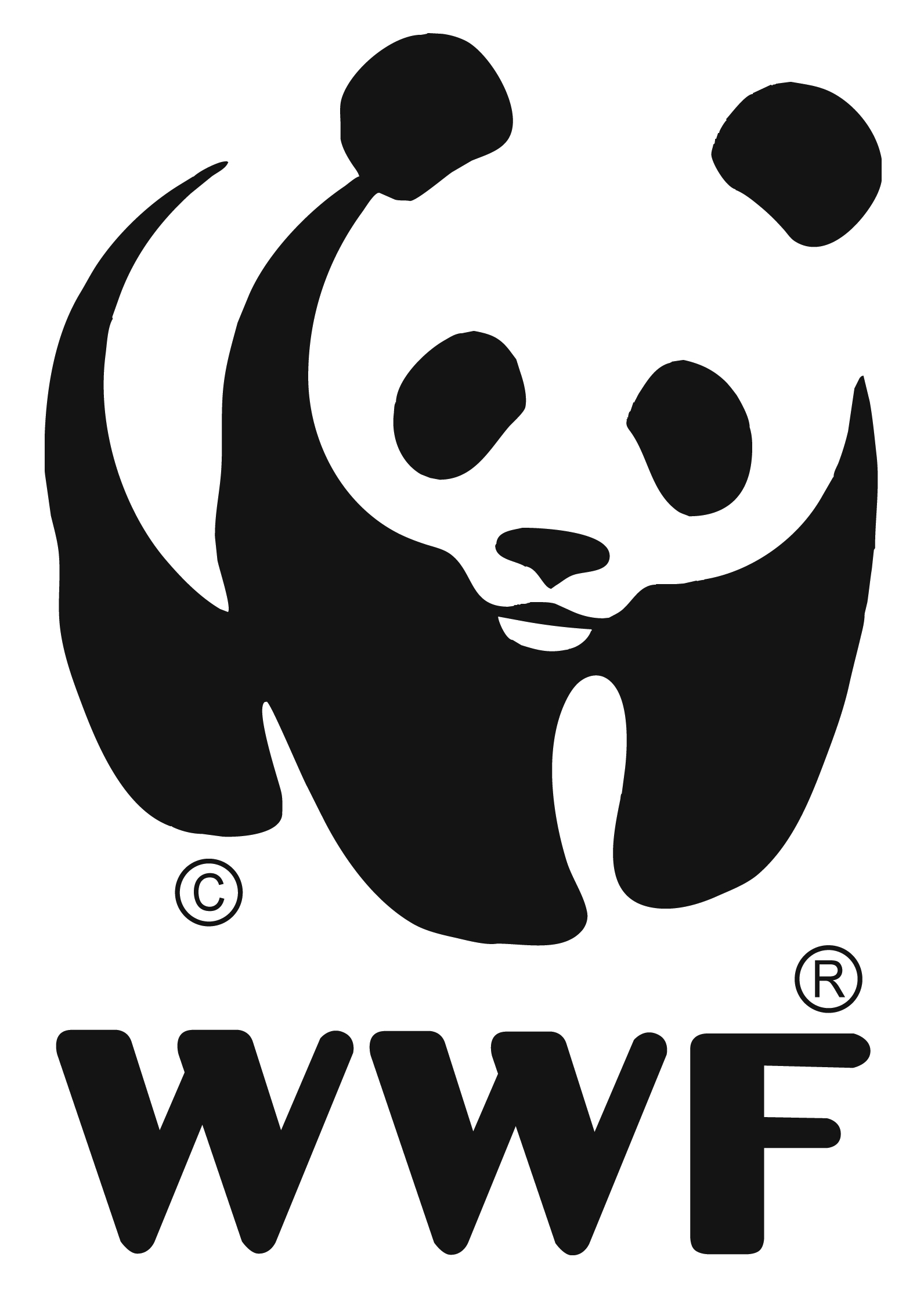 Ai:Delegati Regionali WWF Presidenti di Organizzazione Aggregata WWFResponsabili Oasi WWFCare e  Cari,grazie per l’ampia  adesione alla Campagna che ci state dando, è la forza e l’anima del WWF saper di poter contare sulla vostra collaborazione. Più schede di censimento riusciremo a raccogliere insieme più la Campagna raggiungerà il suo obiettivo.Alcuni di voi ci hanno inviato numerose schede compiendo uno sforzo notevole e di questo ve ne siamo doppiamente grati, ma molti hanno sottolineato la difficoltà a compilarne tante,  rinunciando quindi all’invio o limitando molto le segnalazioni. Raccogliendo “in corsa” questa necessità, abbiamo approntato una scheda semplice per la segnalazione di sistemi di piccole zone umide presenti in territori omogenei (ad esempio i fontanili nel Parco Agricolo sud Milano, la “piana fiorentina”, le pozze di montagna nel parco del Sirente Velino….); quindi vi chiediamo di:SEGNALARE SISTEMI DI PICCOLE ZONE UMIDE (oltre le 10 piccole zone umide per comprensorio omogeneo e possibilmente appartenenti alla stessa tipologia) utilizzando il file excel allegato (vi sono già alcune righe compilate a titolo di esempio). Non mettiamo on line questa scheda perché manteniamo la scheda per segnalazione singola. La scheda va inviata a piccolezoneumide@gmail.com e allegate 3/5 foto rappresentative con l’indicazione del nome del fotografo e la seguente dichiarazione : “Le foto potranno essere inserite nel sito web del WWF Italia e /o utilizzate, citando l’autore, nelle presentazioni dei risultati del censimento delle piccole zone umide d’Italia. Infine si informa che le foto inviate si considerano cedute gratuitamente al WWF che sarà libero di utilizzarle per i suoi fini sociali e cederle a terzi nell’ambito delle proprie attività istituzionali. Si ricorda che è vietato fotografare siti sensibili (aeroporti, stazioni ferroviarie, consolati, siti militari…)”PROROGA SCADENZA CAMPAGNA ONE MILLION PONDS AL 31 MAGGIO. Considerando le condizioni metereologiche che hanno interessato il passato inverno, ma anche la nuova richiesta per la segnalazione di sistemi di piccole zone umide, abbiamo pensato di prorogare la scadenza per l’invio la compilazione delle schede di censimento. Inoltre, in fondo alla pagina del sito del WWF Italia dedicato alla Campagna  (http://www.wwf.it/one_million_ponds.cfm), dopo la scritta “Sfoglia la gallery”  (con riportate le ultime 10 foto pervenute) trovate il link “Clicca per vedere tutte le foto”  dove troverete le foto che ci avete inviato (solitamente 1 per piccola zona umida segnalata; non sono riportate le foto con una risoluzione non adatta al web e quelle sfocate).Ricordiamo che sul sito Remoto WWF (dedicato alla Rete WWF - http://www.wwf.it/regioni/2018___check_up_piccole_zone_umide.cfm.), nella pagina della Campagna One Million Ponds, trovate tutti gli aggiornamenti e la documentazione ad oggi prodotta.Vi rialleghiamo i 3 inviti, con la scadenza modificata “31 maggio”,  che potrete utilizzare, a vostra scelta, per “sensibilizzare” altre persone a partecipare.Vi invitiamo a segnalarci sempre le vostre iniziative, i vostri eventi e le vostre attività che organizzerete di sensibilizzazione della  Campagna, sia inviandocele per e-mail (conservazione@wwf.it) sia pubblicandole sulla pagina facebook “WWF Rete Natura 2000”.Se necessitate di ulteriori chiarimenti, siamo a vostra completa disposizione,Grazie per la vostra pazienza e collaborazione, un abbraccioAndrea----------------------------------Andrea Agapito LudoviciWWF Direzione ConservazioneResponsabile AcqueUfficio Promozione Programma Rete territorialeWWF Italia via Po 25/c, Roma